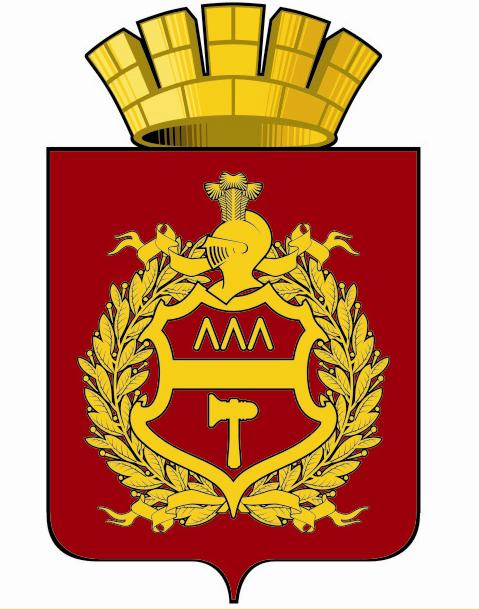 Администрация города Нижний ТагилУПРАВЛЕНИЕ ОБРАЗОВАНИЯПРИКАЗот 07.08.2019                                                                                          		    № 633Об утверждении дополнительногоперечня учреждений, осуществляющих прием и регистрацию заявлений, активацию сертификатов дополнительного образования детей на территории города Нижний ТагилВ целях реализации системы персонифицированного финансирования дополнительного образования для детей на территории города Нижний Тагил, руководствуясь Положением управления образования,ПРИКАЗЫВАЮ:Утвердить дополнительный перечень учреждений, осуществляющих прием и регистрацию заявлений, активацию сертификатов дополнительного образования детей на территории города Нижний Тагил (Приложение).Руководителям муниципальных дошкольных образовательных учреждений организовать прием и регистрацию заявлений от родителей (законных представителей) детей, проживающих на территории города Нижний Тагил, сверку документов на получение сертификатов дополнительного образования с 09.08.2019 года, руководителям муниципальных общеобразовательных учреждений с 26.08 2019 года;назначить сотрудников, ответственных за прием и регистрацию заявлений от родителей (законных представителей) детей (далее – Заявителей), сверку документов в информационной системе АИС «Реестр сертификатов дополнительного образования» на получение сертификатов дополнительного образования в срок до 09.08.2019 года;внести изменения в должностные инструкции ответственных лиц;определить регламент и время работы сотрудников, данную информацию разместить на официальных сайтах учреждений;возложить ответственность за достоверность персональных данных Заявителей при приеме заявлений или сверке документов на ответственных лиц.Контроль работы Пунктов активации сертификатов возложить на главного специалиста отдела развития системы образования О.А. Казакову.Контроль исполнения настоящего приказа возложить на заместителя начальника управления Е.С. Беляеву.И.о. начальника управления образования                                                  Т.Н. ГураТ.В. Басова8(3435)36-36-90